ҠАРАР                               			                    РЕШЕНИЕ28 февраль 2017 й.                            № Р-86/15                             28 февраля 2017 г. Акъяр ауылы                                                                                        село АкъярО внесении изменений в решение «О бюджете  сельского поселения Акъярский сельсовет муниципального района Хайбуллинский район Республики Башкортостан на 2017 год и на плановый период 2018 и 2019 годов»от 19 декабря 2016 года № Р-75/14Учитывая потребность сельского поселения в проведении отдельных расходов, на основании статьи 44 Положения о бюджетном процессе в сельском поселении Акъярский сельсовет муниципального района Хайбуллинский район Республики Башкортостан, утвержденного решением № Р-59/11 от 12 мая 2010 года, Совет сельского поселения Акъярский сельсовет муниципального района Хайбуллинский район Республики Башкортостан  решил:1. Внести изменения в утверждённый бюджет сельского поселения Акъярский сельсовет муниципального района Хайбуллинский район Республики Башкортостан на 2017 год и на плановый период 2018 и 2019 годов, в приложении № 5 и № 7 увеличить объем расходов согласно приложению к настоящему решению. 2. Дополнить решение о бюджете сельского поселения Акъярский сельсовет  муниципального района Хайбуллинский район Республики Башкортостан на 2017 год и на плановый период 2018 и 2019 годов приложением № 11 «Источники финансирования дефицита бюджета сельского поселения Акъярский сельсовет муниципального района Хайбуллинский район Республики Башкортостан на 2017 год».3. Администрации сельского поселения Акъярский сельсовет муниципального района Хайбуллинский район Республики Башкортостан внести изменения в нормативные акты по муниципальной программе:- «Благоустройство территории сельского поселения Акъярский сельсовет муниципального района Хайбуллинский район Республики Башкортостан.4. Контроль за исполнением настоящего решения возложить на постоянную комиссию Совета по бюджету, налогам и вопросам собственности. Глава сельского поселения 				Э.А.Буранбаев              Приложение                                                                   к  решению Совета сельского  поселения                                                                            Акъярский сельсовет муниципального района Хайбуллинский район Республики Башкортостан № Р-86/15 от 28 февраля 2017 года                         1. Увеличить объём расходов в приложении № 5 Распределение бюджетных ассигнований сельского поселения Акъярский сельсовет     муниципального района Хайбуллинский район Республики Башкортостан на 2017 год по разделам, подразделам, целевым статьям (муниципальным программам и непрограммным направлениям деятельности) группам видов расходов классификации расходов бюджетов2. Увеличить объём расходов в приложении № 7Ведомственная структура расходов бюджета сельского поселения Акъярский сельсовет муниципального района Хайбуллинский район Республики Башкортостан на 2017 год3. Дополнить решение о бюджете сельского поселения Акъярский сельсоветмуниципального района Хайбуллинский район Республики Башкортостанприложением № 11 «Источники финансирования дефицита бюджетасельского поселения Акъярский сельсовет муниципального района Хайбуллинский район Республики Башкортостан на 2017 год»Приложение № 11Источники финансирования дефицита бюджета сельского поселения Акъярский сельсовет муниципального района Хайбуллинский район Республики Башкортостан на 2017 годПояснительная записка к  решению Совета сельского поселения Акъярский сельсовет муниципального района Хайбуллинский район Республики Башкортостан№ Р-86/15 от 28 февраля 2017 года«О внесении изменений  в решение «О бюджете  сельского поселения Акъярский сельсовет муниципального района Хайбуллинский район Республики Башкортостан на 2017 год и на плановый период 2018 и 2019 годов»от 19 декабря 2016 года № Р-75/14»В настоящем решении учтено увеличение бюджета по расходам на общую сумму 772000,00 руб. Данные средства направляются на оплату:- услуг отопления: 0104\791\99\0\00\02040\244\223.1\ФЗ.131.03.2\\15101\\013-1112\ –  90000,00 руб.- текущего ремонта системы отопления в здании администрации сельского поселения Акъярский сельсовет:0104\791\99\0\00\02040\244\225.2\ФЗ.131.03.2\\15101\\013-1112\ –  100000,00 руб.- прочих услуг  (поздравления в газете):0104\791\99\0\00\02040\244\290.8\ФЗ.131.03.2\\15101\\013-1112\ –  30000,00 руб.- услуг по охране помещения:0104\791\99\0\00\02040\244\226.5\ФЗ.131.03.2\\15101\\013-1112\ –  100000,00 руб.-текущего ремонта уличного освещения по улицам с.Акъяр:0503\791\30\0\01\06050\244\225.2\ФЗ.131.03.109\\15010\\013-1112\ –  100000,00 руб.-услуг по уборке территории:0503\791\30\0\04\06050\244\225.1\ФЗ.131.03.109\\15010\\013-1112\ –  282000,00 руб.-прочих услуг (установка ледяных фигурок):0503\791\30\0\04\06050\244\226.10\ФЗ.131.03.109\\15010\\013-1112\ –  70000,00 руб.БАШҠОРТОСТАН РЕСПУБЛИКАҺЫ      ХӘЙБУЛЛА РАЙОНЫмуниципаль районыНЫҢ АҠЪЯР АУЫЛ СОВЕТЫАУЫЛ БИЛӘМӘҺЕ СОВЕТЫ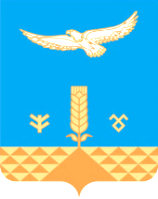 СОВЕТ СЕЛЬСКОГО ПОСЕЛЕНИЯ  АКЪЯРСКИЙ СЕЛЬСОВЕТ МУНИЦИПАЛЬНОГО РАЙОНА ХАЙБУЛЛИНСКИЙ РАЙОН РЕСПУБЛИКИ БАШКОРТОСТАННаименованиеРзПрЦельВидСуммаВСЕГО772000,00ЦЕНТРАЛЬНЫЙ АППАРАТ0104320000,00Расходы на выплаты персоналу в целях обеспечения выполнения функций государственными органами, казенными учреждениями, органами управления государственными внебюджетными фондами01049900002040320000,00Закупка товаров, работ и услуг для государственных нужд Республики Башкортостан01049900002040244320000,00БЛАГОУСТРОЙСТВО0503452000,00Муниципальная программа «Благоустройство территории  сельского поселения Акъярский сельсовет муниципального района Хайбуллинский район Республики Башкортостан»05033000406050452000,00Закупка товаров, работ и услуг для государственных нужд Республики Башкортостан05033000406050244452000,00НаименованиеРзПрЦельВидСуммаВСЕГО772000,00ЦЕНТРАЛЬНЫЙ АППАРАТ7910104320000,00Расходы на выплаты персоналу в целях обеспечения выполнения функций государственными органами, казенными учреждениями, органами управления государственными внебюджетными фондами79101049900002040320000,00Закупка товаров, работ и услуг для государственных нужд Республики Башкортостан79101049900002040244320000,00БЛАГОУСТРОЙСТВО7910503452000,00Муниципальная программа «Благоустройство сельского поселения Акъярский сельсовет муниципального района Хайбуллинский район Республики Башкортостан»79105033000406050452000,00Закупка товаров, работ и услуг для государственных нужд Республики Башкортостан79105033000406050244452000,00Код бюджетной классификацииКод бюджетной классификацииНаименование кодаСумма00001000000000000000Источники внутреннего финансирования дефицитов бюджетов772000,0079101050201010000000Уменьшение остатков денежных средств на счете бюджета сельского поселения772000,00